ПРОФЕССИОНАЛЬНАЯ ПОДГОТОВКА И ПЕРЕПОДГОТОВКА Рабочий люльки, находящийся на автоподъёмнике (автовышке)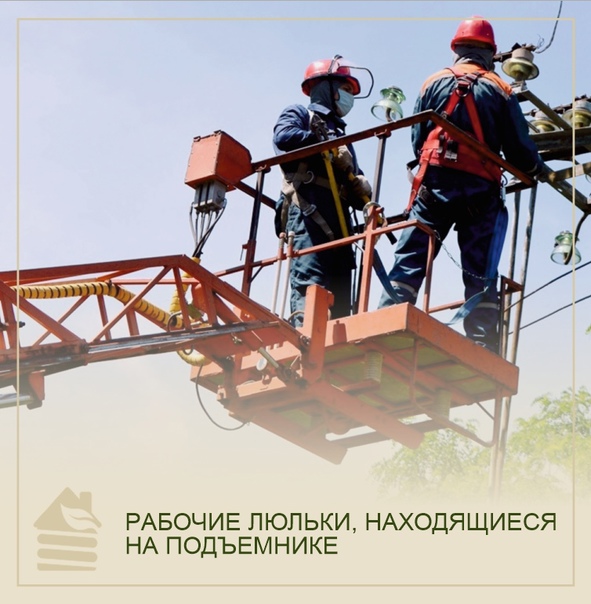 Согласно законодательству РФ, рабочий выполняющий работы на высоте с люльки подъемника (вышки) должен иметь удостоверение о прохождении обучения. Поскольку такие сотрудники выполняют сложную и опасную работу, то в программу обучения включено изучение учебного материала, необходимого для приобретения теоретических знаний по охране труда, а также практических навыков по безопасному выполнению работ на высоте.После прохождения обучения в учебном центре слушатели изучат основные сведения о промышленной безопасности, виды подъемников (вышек), организацию безопасной работы на подъемниках (вышках). На практике научатся применять средства индивидуальной защиты, безопасно работать вблизи линий электропередач, котлованов, траншей, либо в темное время суток, применять сигнализацию между машинистом вышки и рабочим люльки при работе подъемника.Пройти обучение и получить удостоверение необходимо тем сотрудникам, которые выполняют работу на высоте с люльки подъемника (вышки), например, заняты при монтаже различных навесных конструкций, при замене уличного освещения, ремонте и техническом обслуживании инженерных систем. Кроме того, работникам необходимо проходить ежегодную проверку знаний в объеме производственной инструкции. Если сотрудник выполняет работу на высоте свыше 1,8 м то он также должен пройти обучение по охране труда при работе на высоте. Если же работа производится вблизи линии электропередач или других источниках электроэнергии, то рабочий люльки должен иметь допуск по электробезопасности на II группу.УЧЕБНЫЙ   ПЛАНпрофессиональной подготовки рабочих по профессии: «Рабочий люльки, находящийся на подъемнике (вышке)»ПодготовкаПереподготовкаКоличество часов (Всего):40 часов40 часов- теоретическое обучение24часов24 часов- производственное обучение16 часов16 часовФорма обученияочная, очно-заочнаяочная, очно-заочнаяКвалификационный экзамен4 часа4 часаСтоимость обучения6000 руб.6000 руб.№п/пНаименование предметовВсегочасов№п/пНаименование предметовВсегочасов1Государственное регулирование промышленной безопасности.Лицензирование в области промышленной безопасности.22Порядок расследования причин аварий и несчастных случаев на объектах, поднадзорных Федеральной службе по экологическому, технологическому и атомному надзору.23Порядок предаттестационной и профессиональной подготовки, аттестации и проверки знаний работников организаций, поднадзорных Федеральной службе по экологическому, технологическому и атомному надзору.24Возмещение вреда, причиненного в результате аварии на объектах, подконтрольных Федеральной службе по экологическому, технологическому и атомному надзору.Ответственность за нарушение требований законодательства в области промышленной безопасности.2Основные сведения о подъемниках.4Основные сведения об организации надзора и обслуживания подъемников.4Производственная инструкция для рабочих люльки.2Обеспечение безопасности при работе на подъемниках.4Охрана труда.4Оказание первой доврачебной помощи пострадавшему.2Работа на тренажерах.28Практическое занятие69Квалификационный экзамен4ВСЕГО:40